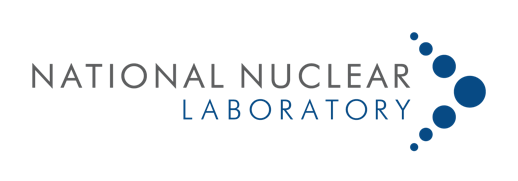 All visitors MUST bring photo identification with them on every day they are visiting Preston site. 
The following are acceptable:British NationalsA valid 10 year passportCurrent UK photo driving licenceNon-British NationalsValid passportAccess to Preston site WILL NOT be granted under any circumstances without the correct photo ID.Please contact the Visits department on +44 (0) 1772 269 163 if you have any queries.We advise that trousers should be worn by ALL members of the visit party to enable them to participate in any plant tour(s). If you are touring NNL facilities and you are a classified/monitored worker, please ensure that you bring yourpassbook and/or dosimetry badge. Passbook requires visitors to have an up to date medical listed for a dosimetry badge to be issued.Once on site, all visitors must be escorted at all times. Your escort will provide you with the relevant safety 
and security information.Your escort will be able to answer any questions that you have regarding your visit.They are responsible for ensuring your safety and security during your visit.If you have any questions prior to your visit, please contact our visits team on +44 (0) 1772 269 163 or by emailing nnl.visits@uknnl.comThe car park is on the right as you approach Main Gate from Clifton/Preston. All cars must be parked in here during your visit.Please collect your visitor pass from the Main Gate reception. All visitors will be required to listen to a short safety brief (5 minutes).Please ensure you have given yourself enough time to pass through site security particularly during busy periods - mornings before 9am.Work-related bags/items will be subject to search by Springfields security personnel. This search will be carriedout in the presence of the visitor on each occasion prior to entry to site.Restricted ItemsCamera’s and recording equipmentCameras and recording equipment are, under certain circumstances, allowed onto the site but appropriateauthorisation and permits must be in place prior to the visit taking place. Please inform NNL Visits in advance if you are need to bring equipment on to site.LaptopsLaptops are allowed onto site for work purposes only but are subject to security checks.Mobile phonesMobile phones are permitted but the camera function must not be used without a permit.Building A709, Springfields, Salwick, Preston, Lancashire, PR4 0XJNNL Preston Laboratory is located on the Springfields site, situated approximately 5 miles west of Preston in Lancashire.By RoadWhen travelling north or south on the M6, leave the motorway at J32 and join the M55. Leave the M55 motorway at J3 and at the exit roundabout turn left onto the A585 for Kirkham. At the next two roundabouts continue straight ahead and at the third roundabout take the first left exit for the A583 for Preston. Continue through three sets of traffic lights and at the crossroads take the left turn, which is signposted for Springfields. Proceed for just over a mile, through the Windmill Tavern crossroads, pass the car park and the Springfields Main Gate is located on the right.By RailIf travelling by rail, the nearest main line rail station is Preston. A taxi journey of approximately 25 minutes is necessary to reach Springfields.By Public TransportA bus service operates between Preston and Blackpool. Leave the bus at the Clifton Village bus stop, which is approximately half a mile from Springfields.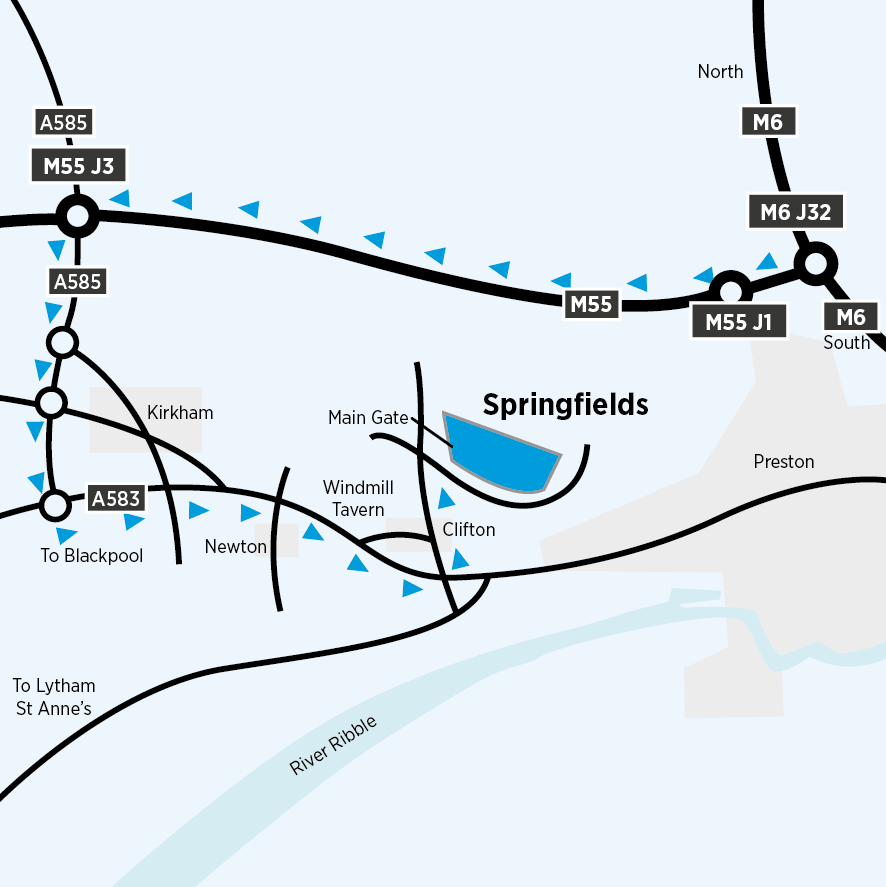 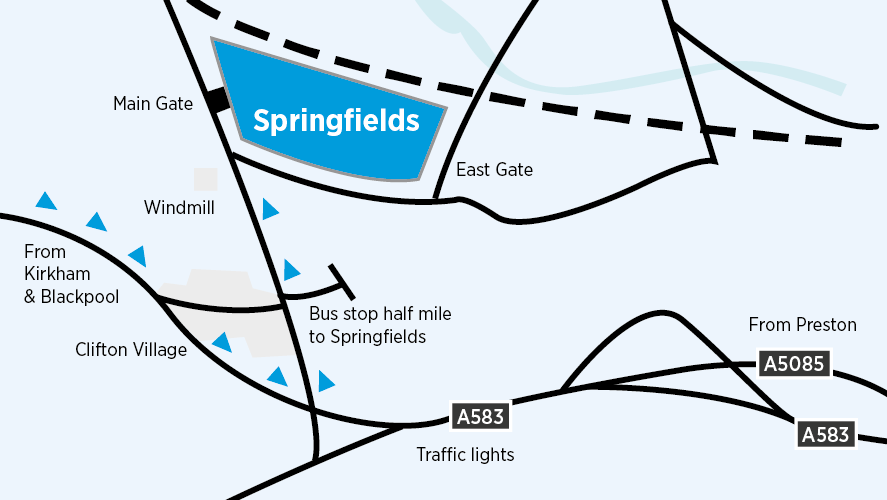 Your NNL Visit Coordinator / EscortInsert NameInsert EmailInsert TelephoneNumber